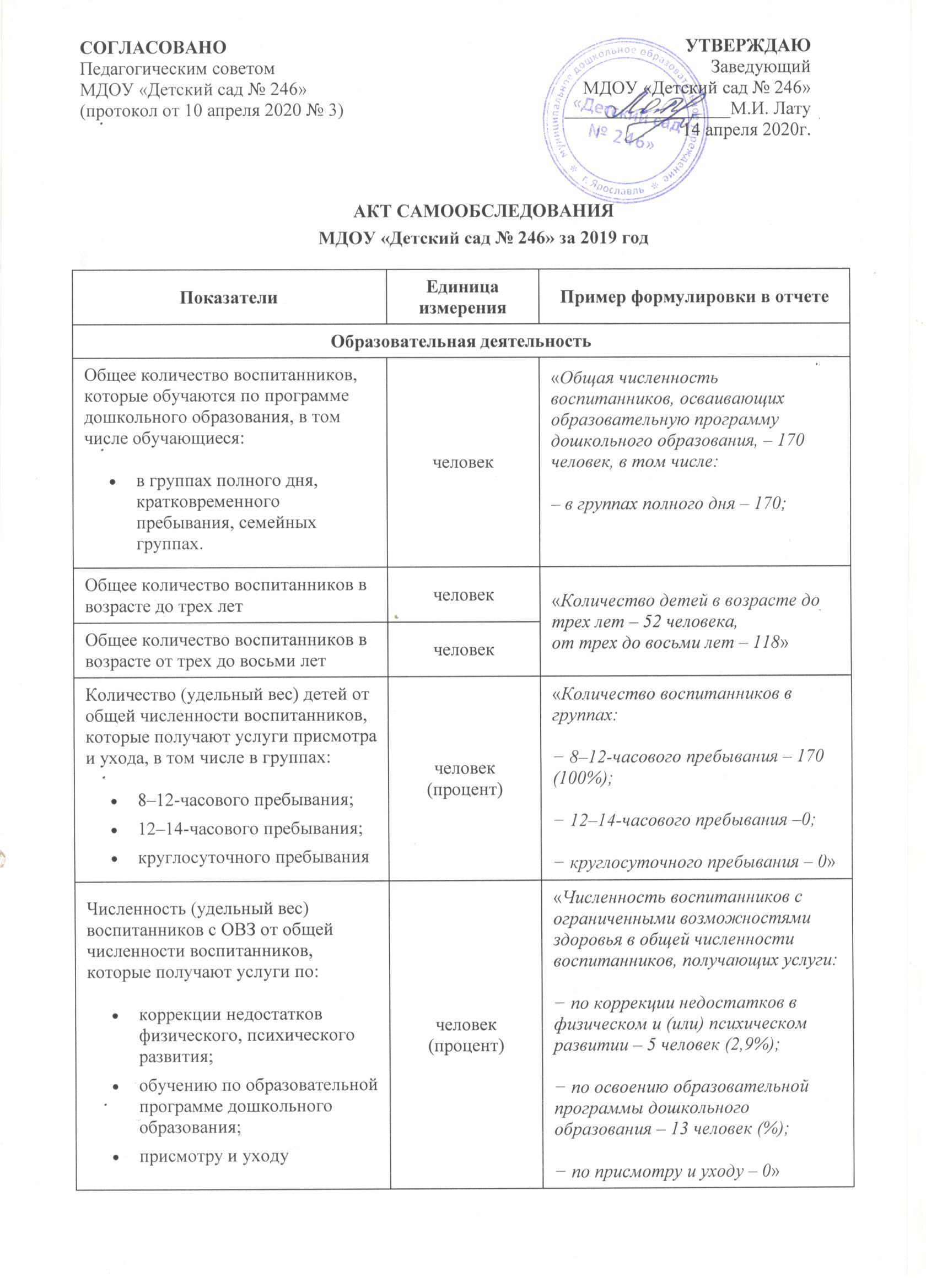 Средний показатель пропущенных по болезни дней на одного воспитанникадень«Средний показатель пропущенных дней – 17,1 дня в год на одного ребенка»Общая численность педработников, в том числе количество педработников:с высшим образованием;с высшим педагогическим образованием;со средним профессиональным образованием;со средним профессиональным педагогическим образованиемчеловек«Общая численность педагогических работников – 16 человека, в том числе имеющих:− высшее образование – 14 (8,2%);− высшее образование педагогической направленности – 14 (8,2%);− среднее профессиональное образование – 2 (1,1%);− среднее профессиональное образование педагогической направленности –2 (1,1%)»Количество (удельный вес) педработников с квалификационной категорией от общей численности таких работников, в том числе:с высшей;с первойчеловек (процент)«Численность педагогических работников, которым по результатам аттестации присвоена квалификационная категория:− в общей численности педагогических работников – 8 человека (50%);− высшая категория – 1 (0,5%);− первая категория – 7 (4,1%)»Количество (удельный вес) педработников от общей численности таких работников с педагогическим стажем работы:до 5 лет;больше 30 летчеловек (процент)«Численность педагогических работников, педагогический стаж работы которых составляет:− до 5 лет – 3 (1,7%);− больше 30 лет – 2 (1,1%)»Численность (удельный вес) педработников от общей численности таких работников в возрасте:до 30 лет;от 55 летчеловек (процент)«Численность педагогических работников в возрасте до 30 лет – 3 (1,7%);от 55 лет – 1 (0,5%) человек»Численность (удельный вес) педагогических и административно-хозяйственных работников, которые за последние 5 лет прошли повышение квалификации или профессиональную переподготовку, от общей численности таких работниковчеловек (процент)«Численность педагогических и административно-хозяйственных работников, прошедших за 2019 г. повышение квалификации, – 15 человек (83%)»Численность (удельный вес) педагогических и административно-хозяйственных работников, которые прошли повышение квалификации по применению в образовательном процессе ФГОС, от общей численности таких работниковчеловек (процент)«Численность педагогических и административно-хозяйственных работников, прошедших повышение квалификации по применению в образовательном процессе ФГОС, от общей численности таких работников – 14 человека (78%)»Соотношение «педагогический работник/воспитанник»человек/человек«Соотношение «педагогический работник/воспитанник» в дошкольной образовательной организации – 16 человек/170 человек»Наличие в детском саду:музыкального руководителя;инструктора по физической культуре;учителя-логопеда;логопеда;учителя-дефектолога;педагога-психологаесть/нет«В образовательной организации есть педагогические работники: музыкальный руководитель, инструктор по физической культуре, учитель-логопед, педагог-психолог. Отсутствует – логопед и учитель-дефектолог»ИнфраструктураИнфраструктураИнфраструктураОбщая площадь помещений, в которых осуществляется образовательная деятельность, в расчете на одного воспитанникакв. м«Общая площадь помещений, в которых осуществляется образовательная деятельность, в расчете на одного воспитанника – 7,4 кв. м»Площадь помещений для дополнительных видов деятельности воспитанниковкв. м«Площадь помещений для организации дополнительных видов деятельности воспитанников – 395 кв. м»Наличие в детском саду:физкультурного зала;музыкального зала;прогулочных площадок, которые оснащены так, чтобы обеспечить потребность воспитанников в физической активности и игровой деятельности на улицеесть/нет«В дошкольной образовательной организации есть физкультурный зал, музыкальный зал, прогулочные площадки, которые оснащены оборудованием, чтобы обеспечить потребность воспитанников в физической активности и игровой деятельности на улице»